Steve Defibaugh Safety Professional of the YearEntry Deadline is March 12, 2021.  Award will be presented at the SMC Awards BanquetNominee must be able to attend Awards Event.Nominee Information:Name ______________________________________Title _____________________________Company ____________________________________________________________________Address ______________________________________________________________________Date of Birth ____________Marital Status_________ Spouse Name ____________________Children, name(s) and age(s)_____________________________________________________Memberships (church, lodges, clubs etc.) _________________________________________________________________________________________________________________________Other Safety Activities__________________________________________________________Include information regarding the experience, training, activities, recognition, and achievements.  Fleet information pertaining to the type of fleet, safety program, and safety records may also be included.  Particular emphasis should be placed on the most recent years. Employment History: Company _____________________________________________ Dates______________________Position/responsibilities _______________________________________________________________Company _____________________________________________ Dates______________________Position/responsibilities _______________________________________________________________Company _____________________________________________ Dates______________________Position/responsibilities _______________________________________________________________The back of this sheet must be filled out completely and the nomination should be supported by information regarding the nominee’s experience, training, activities, recognition, and achievements.  Fleet information pertaining to the type of fleet, safety program, and safety records may also be included.  Particular emphasis should be placed on the most recent years. Steve Defibaugh Safety Professional of the YearRules and RegulationsNominee’s company must be an IMTA member and the nominee must be a member ofthe IMTA Safety and Maintenance Council.Any person responsible for supervising truck safety activities is eligible.Previous award winners are ineligible.All nominations are due March 12, 2021.Judging will be based upon professional achievements, success in advancing highwayand industrial safety, relationship and cooperation with government officials, methods of solving safety problems facing the nominee’s fleet.6.	Engagement in state trucking association safety activities and other safety professional organizations are also of high importance.MUST BE ABLE TO ATTEND MAY 8, 2021 SMC AWARDS BANQUET Nominating Company CertificationI certify that the nominee is responsible for supervising safety activities and all statements made in support of this nomination are true. This person is of high moral character and has devoted his or her career to the field of highway and industrial safety.  Name _________________________________________Title ________________________Signature _______________________________________Date_______________________Company __________________________________________________________________Address ___________________________________________________________________ Phone _____________________________ Email __________________________________Indiana Motor Truck Association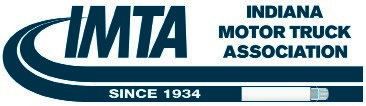 One N. Capitol, Suite 460Indianapolis, IN 46204(317) 630-4682  Fax (317) 630-0072